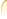 ОПИСАНИЕ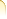 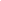 